FÜGGELÉKEK1. számú Függelék az 5/2019. (IV.24.) önkormányzati rendelethez – Régészeti lelőhelyek(Somogy Megyei Kormányhivatal Kaposvári Járási Hivatala Kaposvári Járási Hivatal, Hatósági Főosztály Építésügyi és Örökségvédelmi Osztály adatszolgáltatása)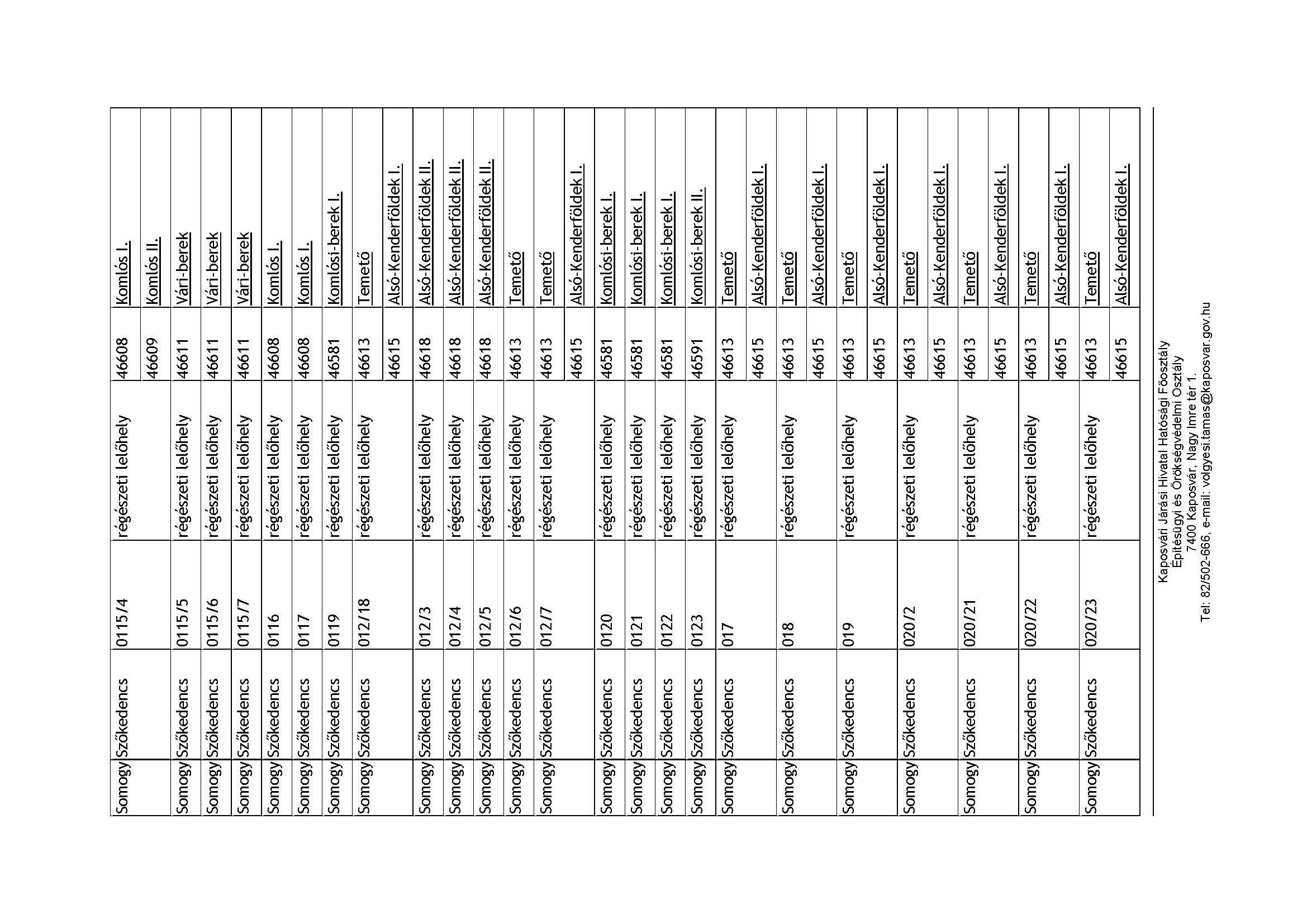 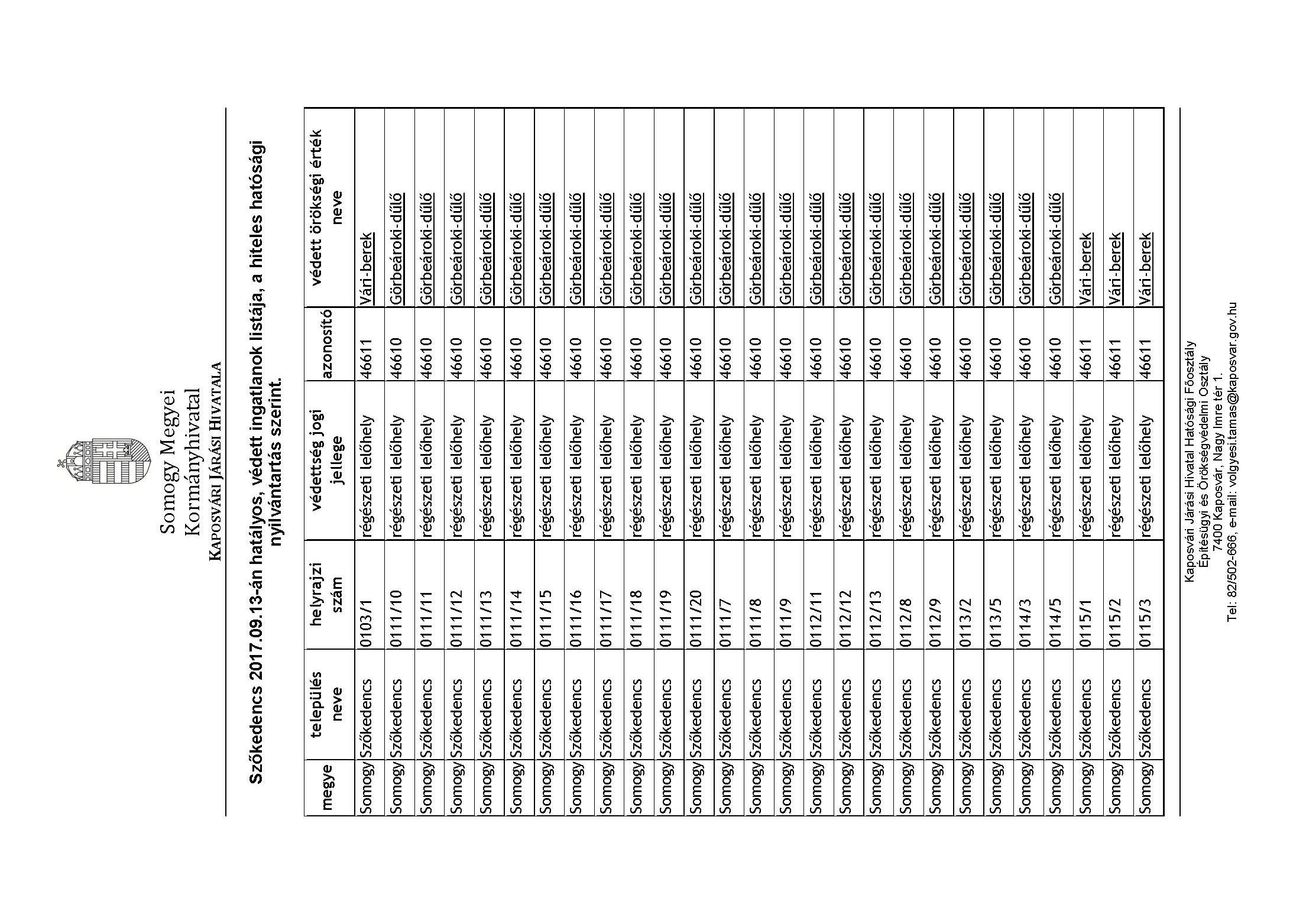 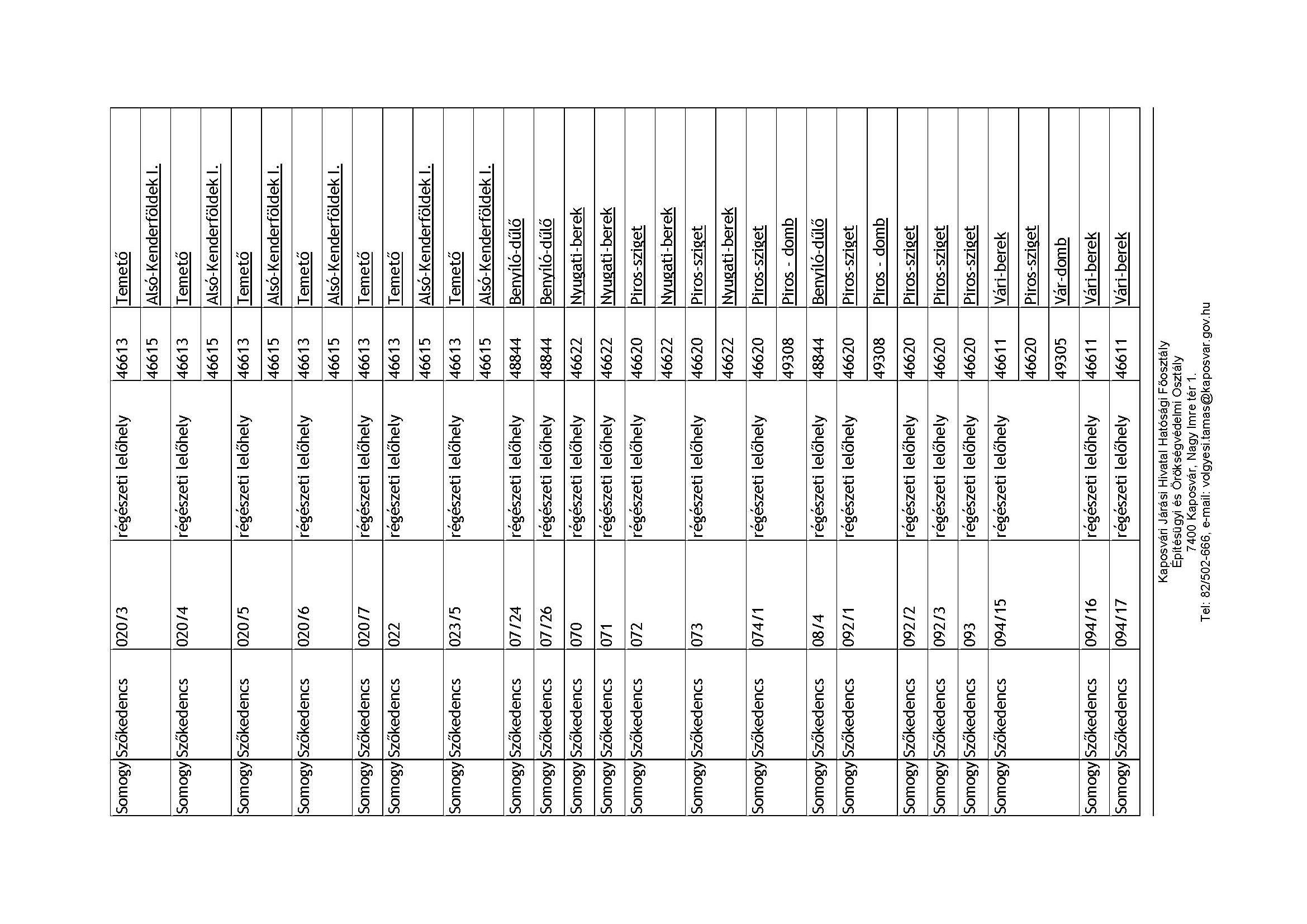 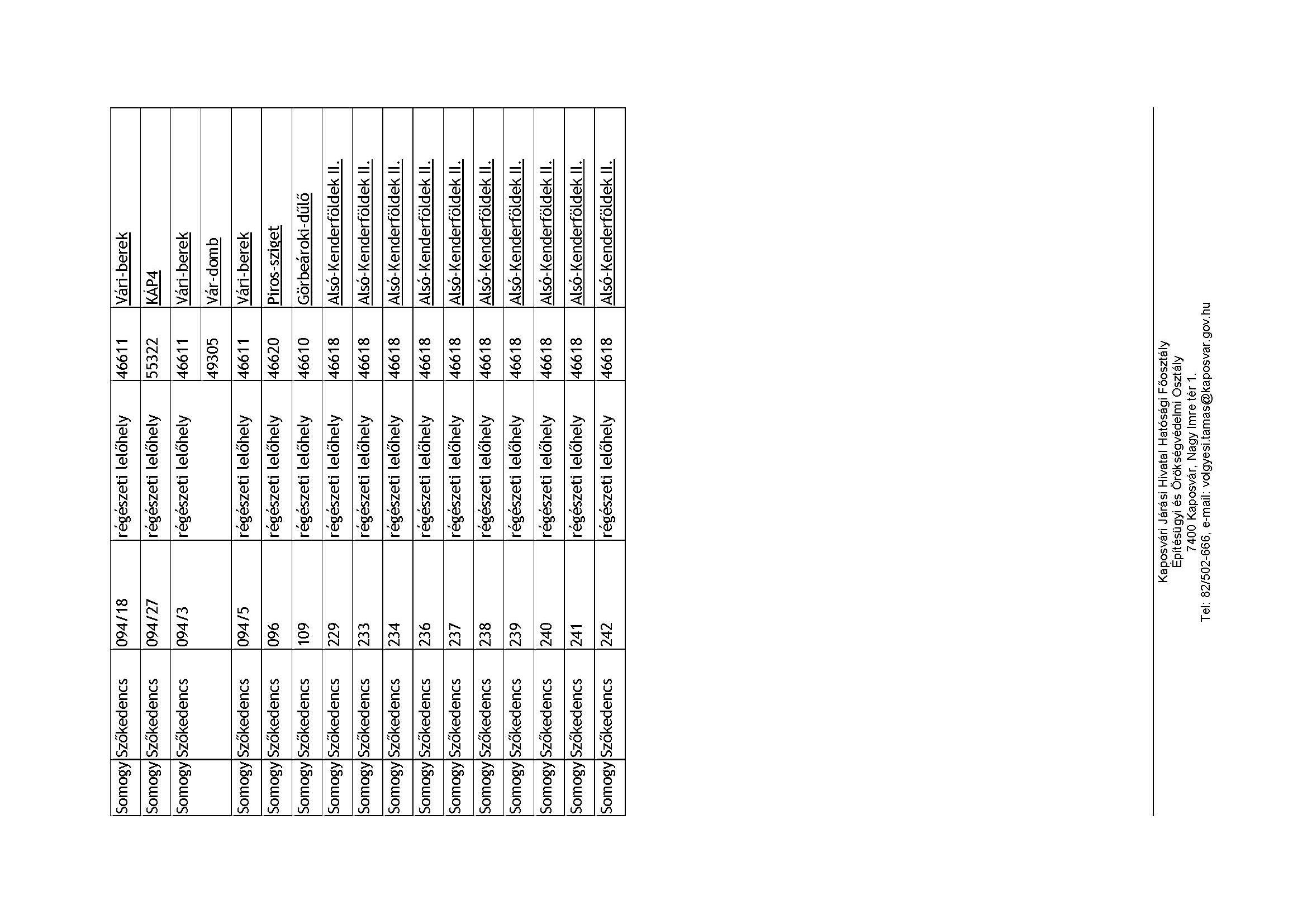 